6 и 7 октября в Москве состоится семинар «Как защитить права в Страсбурге? Оценка перспектив дела и аргументация жалобы». Открыта регистрация!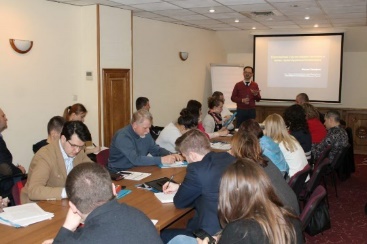 СЕМИНАР ДЛЯ АДВОКАТОВ И ЮРИСТОВ
«КАК ЗАЩИТИТЬ ПРАВА В СТРАСБУРГЕ? ОЦЕНКА ПЕРСПЕКТИВ ДЕЛА И АРГУМЕНТАЦИЯ ЖАЛОБЫ»
6-7- октября 2019 года, г. МоскваРегистрация открыта до 29 сентября 2019 годаМесто проведения: 	г. Москва, ул. Щепкина, д. 8 (м. «Сухаревская»)Дата проведения: 		6-7 октября 2019 г.Срок подачи заявок: 	до 29 сентября 2019 г. (включительно)Регистрационный сбор: 	3 000 рублей при оплате до 31 августа 2019 г.4 500 рублей при оплате после 31 августа 2019 г.При записи на два семинара «Как защитить права в Страсбурге? Оценка перспектив дела и аргументация жалобы» и «Жалоба в Конституционный Суд России: возможности, риски, перспективы»  регистрационный сбор за участие составит:                                               5 000 рублей при оплате до 31 августа 2019 г.
                                               8 000 рублей при оплате после 31 августа 2019 г.Юристам некоммерческих организаций (за исключением адвокатских образований) предоставляется скидка 20%.По итогам семинара выдается сертификат (16 академических часов).Институт права и публичной политики продолжает проводить серию просветительских мероприятий по стратегической защите конституционных прав в рамках Проекта  «Защита прав адвокатов: Конституционный, международный и сравнительно-правой контекст», к участию в семинаре приглашаются:адвокаты и практикующие юристы, работающие с малоимущими и социально уязвимыми слоями населения;юристы некоммерческих организаций;юристы аппаратов уполномоченных по правам человека, правам ребёнка и правам предпринимателей;представители университетских юридических клиник (молодые учёные, аспиранты, преподаватели);и все заинтересованные в ведении дел в ЕСПЧ.Программа семинара включает в себя рассмотрение базовых аспектов Европейской Конвенции о защите прав и основных свобод 1950 года, что делает её универсальной для всех участников (подробный анализ обстоятельств дела, формулирование позиции, аргументация по статьям 3, 5, 6, 8 Конвенции). Ведущие расскажут, каким образом наиболее эффективно подать жалобу в Европейский Суд по правам человека и применить правовые позиции Суда в своей практической деятельности в России.В рамках семинара участники получат ответы на следующие вопросы:В чем специфика ведения дела в Европейском Суде?Каковы критерии приемлемости жалобы и специфика их применения Европейским Судом?Как вести дело в национальном суде, чтобы не утратить шансы на его рассмотрение Европейским Судом?Как подать жалобу в Европейский Суд по новым правилам, чтобы она была рассмотрена Судом по существу?С какими типичными ошибками заявителей сталкивается Секретариат Европейского Суда и как их не допустить?Как аргументировать жалобу (сформулировать, в чём выразилось нарушение, выработать позицию заявителя, подобрать её правовое обоснование, сформулировать требование к Европейскому Суду)?Требования к участникам семинара:
наличие юридического образования и практика работы в судах.По итогам семинара выдается сертификат. Сертификат выдаётся только по итогам полного участия в семинаре как 6, так и 7 октября с 10.00 до 17.00.Ведущие семинара: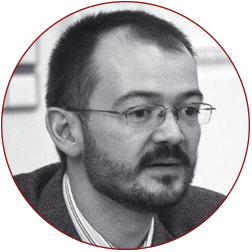 ТИМОФЕЕВ Максим ТимофеевичКандидат юридических наук, доцент Европейского гуманитарного университета (Вильнюс), главный редактор Журнала конституционализма и прав человека. В 2000 году окончил юридический факультет Российской таможенной академии. В 2005 году защитил диссертацию на соискание учёной степени кандидата юридических наук в МГЮА. С 2007 по 2011 год работал в должности доцента кафедры государственно-правовых дисциплин Северо-Западного филиала Российской правовой академии Минюста России. В качестве тренера неоднократно участвовал в тренингах по праву Европейской Конвенции, организованных в России Институтом права и публичной политики и Инициативой верховенства права Американской ассоциации юристов (ABA ROLI). В качестве международного эксперта Совета Европы участвует в тренингах для адвокатов и судей в Украине и Азербайджане. Сфера научных интересов: сравнительное конституционное право, права человека, международные суды и трибуналы по правам человека.      ЕСИН Андрей Вячеславович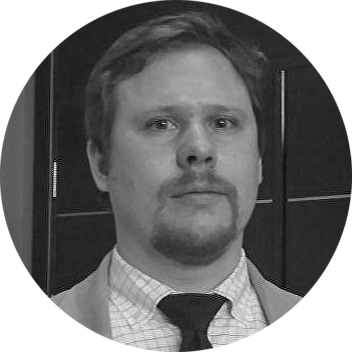     Магистр права (LL.M. Muenster), специалист в области прав    человека. С 2008 г. Андрей работал в качестве юриста Секретариата ЕСПЧ в Страсбурге, а с 2015 г. возглавлял международные проекты Совета Европы в Приштине и Ереване. У Андрея имеется опыт преподавания прав человека студентам и выступления на семинарах для профессионалов в области права в государствах ЕС, России, Армении и других странах. С 2019 г. Андрей ведёт частную практику, является экспертом Совета Европы и консультирует ведущее российское    НКО по вопросам подачи жалоб в ЕСПЧ.ИНФОРМАЦИЯ ПО ОПЛАТЕ СБОРАРегистрационный сбор за участие в семинаре*:3 000  руб. при оплате до 31 августа 2019 года
4 500 руб. при  оплате после 31 августа 2019 года
При записи на два семинара «Как защитить права в Страсбурге? Оценка перспектив дела и аргументация жалобы» и «Жалоба в Конституционный Суд России: возможности, риски, перспективы» регистрационный сбор за участие составит:5 000 рублей при оплате до 31 августа 2019 г.
8 000 рублей при оплате после 31 августа 2019 г.*В стоимость сбора входит:- разработанные Институтом права и публичной политики уникальные рабочие материалы практической направленности со списком рекомендуемой для подготовки литературы (направляются слушателю по электронной почте до начала семинара);- письменные принадлежности;- сертификат Института, подтверждающий участие в семинаре;- оплату проезда и гонорар ведущих семинара;- рассылку презентаций экспертов после семинара;- организационное содействие сотрудников Института.Транспортные расходы, а также расходы по проживанию участники несут самостоятельно.Оплата производится только после подтверждения Вашего участия в семинаре по электронной почте (форма договора направляется по электронной почте). Оригиналы документов (договор, счет и акт) выдаются участникам в течение первого дня занятий.Информацию о способах оплаты регистрационного сбора можно найти здесь.В случае информирования о невозможности своего участия в семинаре позже 29 сентября 2019 года, либо неинформирования об участии в семинаре и неявке на семинар, регистрационный сбор слушателю не возвращается._____________________________________________________________________________ЗАРЕГИСТРИРОВАТЬСЯ НА СЕМИНАРОрганизация и проведение семинара осуществляются в рамках Проекта  «Защита прав адвокатов: Конституционный, международный и сравнительно-правой контекст».В связи с традиционно большим количеством заявок на участие в данной программе информируем Вас о том, что количество мест ограничено.Подробную информацию Вы можете узнать, связавшись с Организаторами по электронной почте: ilpp.seminars@gmail.com или по телефонам 8 (495) 608-69-59, 608-66-35 (координатор семинара - Палихова Мария).За информацией о проведении следующего семинара по обращению в Европейский Суд по правам человека следите на сайте Института права и публичной политики http://www.ilpp.ru/ или на странице в сети Facebook: www.facebook.com/ilppr_____________________________________________Проведение семинара осуществляется при поддержке Посольства Нидерландов